	TABLAS DE RESULTADOS:	SERVICIOS DE SALUD Y DE CUIDADOS		 Consultas médicas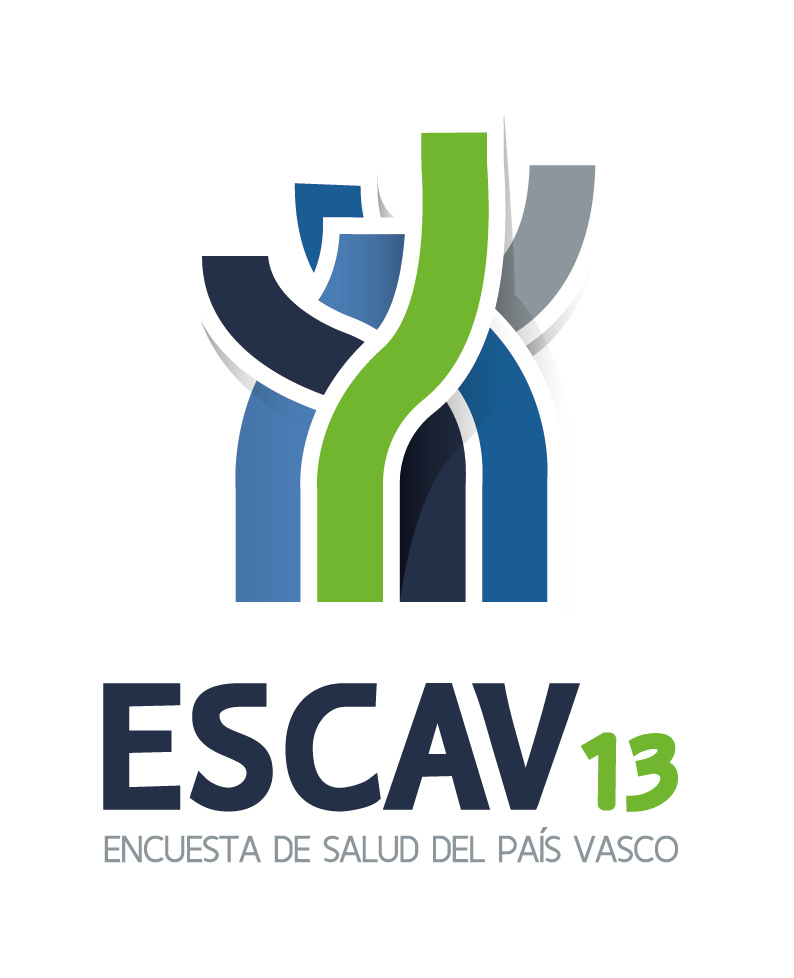 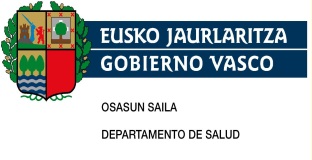 INDICETabla 66. Distribución de la población según el número de consultas médicas de las personas que han acudido en los 12 meses previos por sexo, edad y territorio histórico	1Tabla 67. Distribución de la población según el número de consultas médicas de las personas que han acudido en los 12 meses previos por sexo, edad y clase social	7Tabla 68. Distribución de la población según el número de consultas médicas de las personas que han acudido en los 12 meses previos por sexo, edad y nivel de estudios	16NingunaUna-o-dosTres-a-nueveDiez-y-másTotalHombresTotalCAPVN229.663364.669376.13386.6391.057.104HombresTotalCAPV%21,734,535,68,2100,0HombresTotalArabaN31.71353.57157.00211.757154.043HombresTotalAraba%20,634,837,07,6100,0HombresTotalGipuzkoaN70.789127.052117.15328.791343.785HombresTotalGipuzkoa%20,637,034,18,4100,0HombresTotalBizkaiaN127.161184.046201.97846.091559.277HombresTotalBizkaia%22,732,936,18,2100,0Hombres0-14CAPVN18.66461.18260.13912.630152.615Hombres0-14CAPV%12,240,139,48,3100,0Hombres0-14ArabaN2.5368.9879.3731.16622.062Hombres0-14Araba%11,540,742,55,3100,0Hombres0-14GipuzkoaN8.04920.52818.9584.28051.816Hombres0-14Gipuzkoa%15,539,636,68,3100,0Hombres0-14BizkaiaN8.07931.66731.8087.18478.738Hombres0-14Bizkaia%10,340,240,49,1100,0Hombres15-24CAPVN34.99735.66720.6602.52093.844Hombres15-24CAPV%37,338,022,02,7100,0Hombres15-24ArabaN4.8325.0673.92121414.034Hombres15-24Araba%34,436,127,91,5100,0Hombres15-24GipuzkoaN11.65713.4194.99367530.744Hombres15-24Gipuzkoa%37,943,616,22,2100,0Hombres15-24BizkaiaN18.50817.18111.7461.63049.066Hombres15-24Bizkaia%37,735,023,93,3100,0Hombres25-44CAPVN103.857126.04484.86514.356329.121Hombres25-44CAPV%31,638,325,84,4100,0Hombres25-44ArabaN14.22419.16314.7212.25650.364Hombres25-44Araba%28,238,029,24,5100,0Hombres25-44GipuzkoaN28.29944.06829.1274.586106.080Hombres25-44Gipuzkoa%26,741,527,54,3100,0Hombres25-44BizkaiaN61.33362.81341.0167.514172.676Hombres25-44Bizkaia%35,536,423,84,4100,0Hombres45-64CAPVN61.032106.618108.72624.267300.643Hombres45-64CAPV%20,335,536,28,1100,0Hombres45-64ArabaN8.29116.18015.7272.89643.094Hombres45-64Araba%19,237,536,56,7100,0Hombres45-64GipuzkoaN18.80535.63834.1298.31496.885Hombres45-64Gipuzkoa%19,436,835,28,6100,0Hombres45-64BizkaiaN33.93654.80058.87013.058160.664Hombres45-64Bizkaia%21,134,136,68,1100,0Hombres65-74CAPVN7.67220.90251.93114.78395.288Hombres65-74CAPV%8,121,954,515,5100,0Hombres65-74ArabaN1.2962.4197.0082.64513.368Hombres65-74Araba%9,718,152,419,8100,0Hombres65-74GipuzkoaN2.9587.54016.8284.64731.973Hombres65-74Gipuzkoa%9,323,652,614,5100,0Hombres65-74BizkaiaN3.41910.94228.0957.49249.947Hombres65-74Bizkaia%6,821,956,215,0100,0Hombres>=75CAPVN3.44214.25649.81218.08385.593Hombres>=75CAPV%4,016,758,221,1100,0Hombres>=75ArabaN5331.7556.2512.58011.120Hombres>=75Araba%4,815,856,223,2100,0Hombres>=75GipuzkoaN1.0225.85813.1176.28926.287Hombres>=75Gipuzkoa%3,922,349,923,9100,0Hombres>=75BizkaiaN1.8876.64230.4449.21348.186Hombres>=75Bizkaia%3,913,863,219,1100,0MujeresTotalCAPVN143.868365.124477.433127.5331.113.958MujeresTotalCAPV%12,932,842,911,4100,0MujeresTotalArabaN20.98446.48474.04815.095156.611MujeresTotalAraba%13,429,747,39,6100,0MujeresTotalGipuzkoaN48.797127.019149.50532.913358.234MujeresTotalGipuzkoa%13,635,541,79,2100,0MujeresTotalBizkaiaN74.088191.620253.88079.525599.113MujeresTotalBizkaia%12,432,042,413,3100,0Mujeres0-14CAPVN14.66664.14755.73910.478145.029Mujeres0-14CAPV%10,144,238,47,2100,0Mujeres0-14ArabaN2.7287.9099.57157120.779Mujeres0-14Araba%13,138,146,12,7100,0Mujeres0-14GipuzkoaN5.60522.13319.3452.38249.465Mujeres0-14Gipuzkoa%11,344,739,14,8100,0Mujeres0-14BizkaiaN6.33234.10526.8227.52674.785Mujeres0-14Bizkaia%8,545,635,910,1100,0Mujeres15-24CAPVN21.77336.82126.5673.58788.748Mujeres15-24CAPV%24,541,529,94,0100,0Mujeres15-24ArabaN2.6934.6205.29212412.728Mujeres15-24Araba%21,236,341,61,0100,0Mujeres15-24GipuzkoaN8.67612.3037.56053029.069Mujeres15-24Gipuzkoa%29,842,326,01,8100,0Mujeres15-24BizkaiaN10.40419.89813.7152.93346.951Mujeres15-24Bizkaia%22,242,429,26,2100,0Mujeres25-44CAPVN53.527115.275125.89223.052317.746Mujeres25-44CAPV%16,836,339,67,3100,0Mujeres25-44ArabaN8.89215.35420.7722.73047.748Mujeres25-44Araba%18,632,243,55,7100,0Mujeres25-44GipuzkoaN14.11937.56141.1447.11699.940Mujeres25-44Gipuzkoa%14,137,641,27,1100,0Mujeres25-44BizkaiaN30.51662.36063.97513.206170.057Mujeres25-44Bizkaia%17,936,737,67,8100,0Mujeres45-64CAPVN41.09894.919140.02836.348312.392Mujeres45-64CAPV%13,230,444,811,6100,0Mujeres45-64ArabaN4.87512.58921.0355.19843.698Mujeres45-64Araba%11,228,848,111,9100,0Mujeres45-64GipuzkoaN15.61234.98640.6228.24299.461Mujeres45-64Gipuzkoa%15,735,240,88,3100,0Mujeres45-64BizkaiaN20.61147.34478.37022.908169.233Mujeres45-64Bizkaia%12,228,046,313,5100,0Mujeres65-74CAPVN6.55829.07054.63818.878109.145Mujeres65-74CAPV%6,026,650,117,3100,0Mujeres65-74ArabaN1.1033.0427.7382.57614.458Mujeres65-74Araba%7,621,053,517,8100,0Mujeres65-74GipuzkoaN2.40211.66416.7554.94935.769Mujeres65-74Gipuzkoa%6,732,646,813,8100,0Mujeres65-74BizkaiaN3.05414.36430.14511.35358.917Mujeres65-74Bizkaia%5,224,451,219,3100,0Mujeres>=75CAPVN6.24724.89374.57035.189140.898Mujeres>=75CAPV%4,417,752,925,0100,0Mujeres>=75ArabaN6932.9719.6393.89717.200Mujeres>=75Araba%4,017,356,022,7100,0Mujeres>=75GipuzkoaN2.3838.37224.0799.69444.528Mujeres>=75Gipuzkoa%5,418,854,121,8100,0Mujeres>=75BizkaiaN3.17113.55040.85221.59879.170Mujeres>=75Bizkaia%4,017,151,627,3100,0AmbosTotalCAPVN373.532729.792853.566214.1722.171.062AmbosTotalCAPV%17,233,639,39,9100,0AmbosTotalArabaN52.697100.055131.05026.852310.654AmbosTotalAraba%17,032,242,28,6100,0AmbosTotalGipuzkoaN119.585254.071266.65861.704702.019AmbosTotalGipuzkoa%17,036,238,08,8100,0AmbosTotalBizkaiaN201.249375.666455.858125.6151.158.389AmbosTotalBizkaia%17,432,439,410,8100,0Ambos0-14CAPVN33.330125.329115.87823.108297.644Ambos0-14CAPV%11,242,138,97,8100,0Ambos0-14ArabaN5.26516.89618.9441.73742.841Ambos0-14Araba%12,339,444,24,1100,0Ambos0-14GipuzkoaN13.65442.66138.3046.662101.280Ambos0-14Gipuzkoa%13,542,137,86,6100,0Ambos0-14BizkaiaN14.41165.77258.63014.710153.523Ambos0-14Bizkaia%9,442,838,29,6100,0Ambos15-24CAPVN56.77072.48847.2276.107182.592Ambos15-24CAPV%31,139,725,93,3100,0Ambos15-24ArabaN7.5259.6869.21333826.762Ambos15-24Araba%28,136,234,41,3100,0Ambos15-24GipuzkoaN20.33325.72312.5531.20559.814Ambos15-24Gipuzkoa%34,043,021,02,0100,0Ambos15-24BizkaiaN28.91237.07925.4614.56496.016Ambos15-24Bizkaia%30,138,626,54,8100,0Ambos25-44CAPVN157.384241.319210.75637.408646.866Ambos25-44CAPV%24,337,332,65,8100,0Ambos25-44ArabaN23.11734.51735.4944.98698.112Ambos25-44Araba%23,635,236,25,1100,0Ambos25-44GipuzkoaN42.41881.62970.27111.703206.021Ambos25-44Gipuzkoa%20,639,634,15,7100,0Ambos25-44BizkaiaN91.849125.173104.99220.719342.733Ambos25-44Bizkaia%26,836,530,66,0100,0Ambos45-64CAPVN102.129201.536248.75460.615613.035Ambos45-64CAPV%16,732,940,69,9100,0Ambos45-64ArabaN13.16628.76936.7638.09486.792Ambos45-64Araba%15,233,142,49,3100,0Ambos45-64GipuzkoaN34.41770.62374.75116.556196.347Ambos45-64Gipuzkoa%17,536,038,18,4100,0Ambos45-64BizkaiaN54.547102.144137.24035.966329.897Ambos45-64Bizkaia%16,531,041,610,9100,0Ambos65-74CAPVN14.23049.972106.56933.662204.433Ambos65-74CAPV%7,024,452,116,5100,0Ambos65-74ArabaN2.3985.46114.7465.22127.826Ambos65-74Araba%8,619,653,018,8100,0Ambos65-74GipuzkoaN5.35919.20533.5839.59667.742Ambos65-74Gipuzkoa%7,928,349,614,2100,0Ambos65-74BizkaiaN6.47325.30658.24018.845108.864Ambos65-74Bizkaia%5,923,253,517,3100,0Ambos>=75CAPVN9.68939.148124.38253.272226.491Ambos>=75CAPV%4,317,354,923,5100,0Ambos>=75ArabaN1.2274.72615.8906.47828.320Ambos>=75Araba%4,316,756,122,9100,0Ambos>=75GipuzkoaN3.40514.23137.19715.98370.815Ambos>=75Gipuzkoa%4,820,152,522,6100,0Ambos>=75BizkaiaN5.05820.19271.29530.811127.356Ambos>=75Bizkaia%4,015,956,024,2100,0NingunaUna-o-dosTres-a-nueveDiez-y-másTotalHombresTotalTotalN229.454363.752375.45386.2831.054.942HombresTotalTotal%21,834,535,68,2100,0HombresTotalIN33.81551.71046.2419.308141.073HombresTotalI%24,036,732,86,6100,0HombresTotalIIN26.95135.74732.6605.870101.227HombresTotalII%26,635,332,35,8100,0HombresTotalIIIN47.50972.76284.97221.114226.357HombresTotalIII%21,032,137,59,3100,0HombresTotalIVN103.869173.229180.86641.869499.833HombresTotalIV%20,834,736,28,4100,0HombresTotalVN17.31030.30430.7158.12386.451HombresTotalV%20,035,135,59,4100,0Hombres0-14TotalN18.66460.91659.87612.275151.730Hombres0-14Total%12,340,139,58,1100,0Hombres0-14IN3.53911.81312.9843.21331.550Hombres0-14I%11,237,441,210,2100,0Hombres0-14IIN3.1299.4267.57432520.455Hombres0-14II%15,346,137,01,6100,0Hombres0-14IIIN5.96716.21315.9593.38841.528Hombres0-14III%14,439,038,48,2100,0Hombres0-14IVN5.90421.21320.6934.14151.951Hombres0-14IV%11,440,839,88,0100,0Hombres0-14VN1242.2512.6651.2076.246Hombres0-14V%2,036,042,719,3100,0Hombres15-24TotalN34.78735.54920.3402.52093.196Hombres15-24Total%37,338,121,82,7100,0Hombres15-24IN6.4955.4812.89134215.209Hombres15-24I%42,736,019,02,2100,0Hombres15-24IIN5.3015.1081.53223012.170Hombres15-24II%43,642,012,61,9100,0Hombres15-24IIIN5.4937.0184.42158917.521Hombres15-24III%31,340,125,23,4100,0Hombres15-24IVN14.95614.4539.3881.35940.156Hombres15-24IV%37,236,023,43,4100,0Hombres15-24VN2.5433.4892.108.8.140Hombres15-24V%31,242,925,9.100,0Hombres25-44TotalN103.857125.85984.86514.356328.935Hombres25-44Total%31,638,325,84,4100,0Hombres25-44IN15.42815.4489.8231.12241.821Hombres25-44I%36,936,923,52,7100,0Hombres25-44IIN12.36510.9218.26944531.999Hombres25-44II%38,634,125,81,4100,0Hombres25-44IIIN20.01320.35718.1783.48962.036Hombres25-44III%32,332,829,35,6100,0Hombres25-44IVN46.32865.21436.7408.222156.504Hombres25-44IV%29,641,723,55,3100,0Hombres25-44VN9.72313.91911.8551.07736.574Hombres25-44V%26,638,132,42,9100,0Hombres45-64TotalN61.032106.498108.63024.267300.427Hombres45-64Total%20,335,436,28,1100,0Hombres45-64IN7.02315.02511.1272.89536.070Hombres45-64I%19,541,730,88,0100,0Hombres45-64IIN5.5108.7128.9251.64524.792Hombres45-64II%22,235,136,06,6100,0Hombres45-64IIIN13.91822.48022.6615.79064.850Hombres45-64III%21,534,734,98,9100,0Hombres45-64IVN30.40052.68457.30211.864152.250Hombres45-64IV%20,034,637,67,8100,0Hombres45-64VN4.1817.5978.6152.07322.466Hombres45-64V%18,633,838,39,2100,0Hombres65-74TotalN7.67220.90251.93114.78395.288Hombres65-74Total%8,121,954,515,5100,0Hombres65-74IN1.0752.8957.1261.25412.350Hombres65-74I%8,723,457,710,2100,0Hombres65-74IIN6469713.9561.5067.079Hombres65-74II%9,113,755,921,3100,0Hombres65-74IIIN1.1494.76011.5982.99920.506Hombres65-74III%5,623,256,614,6100,0Hombres65-74IVN4.36610.77226.5397.80949.487Hombres65-74IV%8,821,853,615,8100,0Hombres65-74VN4371.5042.7111.2155.867Hombres65-74V%7,525,646,220,7100,0Hombres>=75TotalN3.44214.02749.81218.08385.365Hombres>=75Total%4,016,458,421,2100,0Hombres>=75IN2551.0482.2894824.072Hombres>=75I%6,325,756,211,8100,0Hombres>=75IIN.6092.4041.7204.733Hombres>=75II%.12,950,836,3100,0Hombres>=75IIIN9691.93612.1554.85719.917Hombres>=75III%4,99,761,024,4100,0Hombres>=75IVN1.9168.89130.2048.47349.484Hombres>=75IV%3,918,061,017,1100,0Hombres>=75VN3021.5442.7612.5507.158Hombres>=75V%4,221,638,635,6100,0MujeresTotalTotalN143.318364.117476.348126.5371.110.320MujeresTotalTotal%12,932,842,911,4100,0MujeresTotalIN17.96952.90354.8278.903134.602MujeresTotalI%13,439,340,76,6100,0MujeresTotalIIN17.59540.97541.96711.195111.731MujeresTotalII%15,736,737,610,0100,0MujeresTotalIIIN39.78493.602119.42230.007282.814MujeresTotalIII%14,133,142,210,6100,0MujeresTotalIVN47.792132.184178.44750.094408.517MujeresTotalIV%11,732,443,712,3100,0MujeresTotalVN20.17844.45381.68526.338172.655MujeresTotalV%11,725,747,315,3100,0Mujeres0-14TotalN14.66663.86855.34710.478144.359Mujeres0-14Total%10,244,238,37,3100,0Mujeres0-14IN2.60514.09114.1711.18332.050Mujeres0-14I%8,144,044,23,7100,0Mujeres0-14IIN2.6529.6025.86796519.085Mujeres0-14II%13,950,330,75,1100,0Mujeres0-14IIIN4.83518.17616.0813.14042.232Mujeres0-14III%11,443,038,17,4100,0Mujeres0-14IVN3.48319.07817.8344.48944.884Mujeres0-14IV%7,842,539,710,0100,0Mujeres0-14VN1.0902.9211.3957016.108Mujeres0-14V%17,947,822,811,5100,0Mujeres15-24TotalN21.57436.43926.3583.58787.959Mujeres15-24Total%24,541,430,04,1100,0Mujeres15-24IN3.7727.1403.42850914.848Mujeres15-24I%25,448,123,13,4100,0Mujeres15-24IIN3.7334.8352.62434311.536Mujeres15-24II%32,441,922,83,0100,0Mujeres15-24IIIN4.2549.1968.77247722.699Mujeres15-24III%18,740,538,62,1100,0Mujeres15-24IVN8.14313.2368.7681.52031.667Mujeres15-24IV%25,741,827,74,8100,0Mujeres15-24VN1.6722.0322.7657387.208Mujeres15-24V%23,228,238,410,2100,0Mujeres25-44TotalN53.527115.275125.74322.785317.329Mujeres25-44Total%16,936,339,67,2100,0Mujeres25-44IN6.92118.14417.7162.54845.330Mujeres25-44I%15,340,039,15,6100,0Mujeres25-44IIN6.21012.97114.0874.21337.481Mujeres25-44II%16,634,637,611,2100,0Mujeres25-44IIIN13.95529.55628.3505.58677.447Mujeres25-44III%18,038,236,67,2100,0Mujeres25-44IVN18.17543.07443.3147.811112.374Mujeres25-44IV%16,238,338,57,0100,0Mujeres25-44VN8.26611.53022.2752.62644.697Mujeres25-44V%18,525,849,85,9100,0Mujeres45-64TotalN41.09894.919139.87036.026311.912Mujeres45-64Total%13,230,444,811,5100,0Mujeres45-64IN4.2219.92312.8863.15330.183Mujeres45-64I%14,032,942,710,4100,0Mujeres45-64IIN3.6559.80410.6782.63226.770Mujeres45-64II%13,736,639,99,8100,0Mujeres45-64IIIN13.13625.75137.4639.57985.929Mujeres45-64III%15,330,043,611,1100,0Mujeres45-64IVN12.67633.35350.66710.008106.704Mujeres45-64IV%11,931,347,59,4100,0Mujeres45-64VN7.41016.08728.17610.65362.326Mujeres45-64V%11,925,845,217,1100,0Mujeres65-74TotalN6.55829.07054.63818.735109.001Mujeres65-74Total%6,026,750,117,2100,0Mujeres65-74IN2082.6593.1724696.508Mujeres65-74I%3,240,948,77,2100,0Mujeres65-74IIN3491.9694.2109187.447Mujeres65-74II%4,726,456,512,3100,0Mujeres65-74IIIN2.1845.94113.4093.67125.204Mujeres65-74III%8,723,653,214,6100,0Mujeres65-74IVN2.73113.16924.1898.86648.954Mujeres65-74IV%5,626,949,418,1100,0Mujeres65-74VN1.0865.3339.6584.81120.887Mujeres65-74V%5,225,546,223,0100,0Mujeres>=75TotalN5.89524.54674.39134.927139.760Mujeres>=75Total%4,217,653,225,0100,0Mujeres>=75IN2429463.4541.0415.683Mujeres>=75I%4,316,760,818,3100,0Mujeres>=75IIN9961.7934.5002.1249.412Mujeres>=75II%10,619,047,822,6100,0Mujeres>=75IIIN1.4204.98215.3467.55429.302Mujeres>=75III%4,817,052,425,8100,0Mujeres>=75IVN2.58310.27533.67517.40063.933Mujeres>=75IV%4,016,152,727,2100,0Mujeres>=75VN6546.55017.4166.80931.430Mujeres>=75V%2,120,855,421,7100,0AmbosTotalTotalN372.771727.869851.801212.8212.165.261AmbosTotalTotal%17,233,639,39,8100,0AmbosTotalIN51.784104.613101.06818.210275.675AmbosTotalI%18,837,936,76,6100,0AmbosTotalIIN44.54576.72174.62617.065212.958AmbosTotalII%20,936,035,08,0100,0AmbosTotalIIIN87.293166.364204.39451.120509.172AmbosTotalIII%17,132,740,110,0100,0AmbosTotalIVN151.661305.413359.31291.963908.350AmbosTotalIV%16,733,639,610,1100,0AmbosTotalVN37.48874.757112.40034.461259.106AmbosTotalV%14,528,943,413,3100,0Ambos0-14TotalN33.330124.784115.22322.752296.089Ambos0-14Total%11,342,138,97,7100,0Ambos0-14IN6.14525.90427.1554.39663.600Ambos0-14I%9,740,742,76,9100,0Ambos0-14IIN5.78119.02813.4411.29039.539Ambos0-14II%14,648,134,03,3100,0Ambos0-14IIIN10.80334.38932.0406.52883.760Ambos0-14III%12,941,138,37,8100,0Ambos0-14IVN9.38840.29138.5278.63096.835Ambos0-14IV%9,741,639,88,9100,0Ambos0-14VN1.2145.1724.0601.90812.354Ambos0-14V%9,841,932,915,4100,0Ambos15-24TotalN56.36171.98946.6986.107181.155Ambos15-24Total%31,139,725,83,4100,0Ambos15-24IN10.26712.6216.31985130.058Ambos15-24I%34,242,021,02,8100,0Ambos15-24IIN9.0349.9434.15657223.705Ambos15-24II%38,141,917,52,4100,0Ambos15-24IIIN9.74716.21413.1941.06640.220Ambos15-24III%24,240,332,82,7100,0Ambos15-24IVN23.09927.69018.1562.87971.823Ambos15-24IV%32,238,625,34,0100,0Ambos15-24VN4.2155.5214.87373815.348Ambos15-24V%27,536,031,84,8100,0Ambos25-44TotalN157.384241.133210.60837.140646.265Ambos25-44Total%24,437,332,65,7100,0Ambos25-44IN22.34933.59227.5393.67087.151Ambos25-44I%25,638,531,64,2100,0Ambos25-44IIN18.57523.89222.3564.65869.481Ambos25-44II%26,734,432,26,7100,0Ambos25-44IIIN33.96849.91246.5289.075139.483Ambos25-44III%24,435,833,46,5100,0Ambos25-44IVN64.503108.28880.05416.033268.879Ambos25-44IV%24,040,329,86,0100,0Ambos25-44VN17.98825.44934.1313.70381.271Ambos25-44V%22,131,342,04,6100,0Ambos45-64TotalN102.129201.417248.50060.293612.340Ambos45-64Total%16,732,940,69,8100,0Ambos45-64IN11.24324.94924.0136.04866.253Ambos45-64I%17,037,736,29,1100,0Ambos45-64IIN9.16518.51619.6034.27751.562Ambos45-64II%17,835,938,08,3100,0Ambos45-64IIIN27.05448.23160.12415.369150.779Ambos45-64III%17,932,039,910,2100,0Ambos45-64IVN43.07586.037107.96921.873258.954Ambos45-64IV%16,633,241,78,4100,0Ambos45-64VN11.59123.68436.79112.72684.792Ambos45-64V%13,727,943,415,0100,0Ambos65-74TotalN14.23049.972106.56933.518204.289Ambos65-74Total%7,024,552,216,4100,0Ambos65-74IN1.2835.55310.2991.72318.858Ambos65-74I%6,829,454,69,1100,0Ambos65-74IIN9952.9418.1662.42414.526Ambos65-74II%6,820,256,216,7100,0Ambos65-74IIIN3.33210.70125.0076.67045.710Ambos65-74III%7,323,454,714,6100,0Ambos65-74IVN7.09723.94150.72816.67598.441Ambos65-74IV%7,224,351,516,9100,0Ambos65-74VN1.5236.83612.3696.02626.754Ambos65-74V%5,725,646,222,5100,0Ambos>=75TotalN9.33738.573124.20453.010225.124Ambos>=75Total%4,117,155,223,5100,0Ambos>=75IN4971.9945.7431.5229.755Ambos>=75I%5,120,458,915,6100,0Ambos>=75IIN9962.4026.9043.84414.145Ambos>=75II%7,017,048,827,2100,0Ambos>=75IIIN2.3896.91727.50212.41149.219Ambos>=75III%4,914,155,925,2100,0Ambos>=75IVN4.49919.16663.87925.873113.417Ambos>=75IV%4,016,956,322,8100,0Ambos>=75VN9578.09420.1779.35938.587Ambos>=75V%2,521,052,324,3100,0NingunaUna-o-dosTres-a-nueveDiez-y-másTotalHombresTotalTotalN220.846328.730331.22777.443958.246HombresTotalTotal%23,034,334,68,1100,0HombresTotalSin estudios, primariaN42.56983.111105.11127.689258.479HombresTotalSin estudios, primaria%16,532,240,710,7100,0HombresTotalSecundaria, inferiorN31.46260.01061.49518.445171.412HombresTotalSecundaria, inferior%18,435,035,910,8100,0HombresTotalSecundaria, superiorN97.249126.699111.69421.576357.218HombresTotalSecundaria, superior%27,235,531,36,0100,0HombresTotalTerciariaN49.56658.91052.9279.733171.137HombresTotalTerciaria%29,034,430,95,7100,0Hombres0-14TotalN9.84625.24415.2323.43453.757Hombres0-14Total%18,347,028,36,4100,0Hombres0-14Sin estudios, primariaN8.43021.98013.6123.43447.456Hombres0-14Sin estudios, primaria%17,846,328,77,2100,0Hombres0-14Secundaria, inferiorN1.4163.2641.621.6.301Hombres0-14Secundaria, inferior%22,551,825,7.100,0Hombres15-24TotalN34.99735.66720.6602.52093.844Hombres15-24Total%37,338,022,02,7100,0Hombres15-24Sin estudios, primariaN4.3963.9742.99816311.531Hombres15-24Sin estudios, primaria%38,134,526,01,4100,0Hombres15-24Secundaria, inferiorN9.33312.0678.6541.28531.339Hombres15-24Secundaria, inferior%29,838,527,64,1100,0Hombres15-24Secundaria, superiorN17.07416.6197.80196242.456Hombres15-24Secundaria, superior%40,239,118,42,3100,0Hombres15-24TerciariaN4.1953.0071.2081108.520Hombres15-24Terciaria%49,235,314,21,3100,0Hombres25-44TotalN103.857126.04484.86514.356329.121Hombres25-44Total%31,638,325,84,4100,0Hombres25-44Sin estudios, primariaN11.01414.74210.6841.64638.085Hombres25-44Sin estudios, primaria%28,938,728,14,3100,0Hombres25-44Secundaria, inferiorN10.32322.00212.6563.37348.354Hombres25-44Secundaria, inferior%21,345,526,27,0100,0Hombres25-44Secundaria, superiorN51.47159.56542.8317.129160.995Hombres25-44Secundaria, superior%32,037,026,64,4100,0Hombres25-44TerciariaN31.04929.73618.6942.20881.686Hombres25-44Terciaria%38,036,422,92,7100,0Hombres45-64TotalN61.032106.618108.72624.267300.643Hombres45-64Total%20,335,536,28,1100,0Hombres45-64Sin estudios, primariaN13.34124.19524.7795.10267.417Hombres45-64Sin estudios, primaria%19,835,936,87,6100,0Hombres45-64Secundaria, inferiorN8.42317.35622.3526.37854.510Hombres45-64Secundaria, inferior%15,531,841,011,7100,0Hombres45-64Secundaria, superiorN26.40442.09542.2298.404119.131Hombres45-64Secundaria, superior%22,235,335,47,1100,0Hombres45-64TerciariaN12.86422.97119.3674.38359.585Hombres45-64Terciaria%21,638,632,57,4100,0Hombres65-74TotalN7.67220.90251.93114.78395.288Hombres65-74Total%8,121,954,515,5100,0Hombres65-74Sin estudios, primariaN3.1098.60120.9266.83939.474Hombres65-74Sin estudios, primaria%7,921,853,017,3100,0Hombres65-74Secundaria, inferiorN1.4313.0419.4793.40917.359Hombres65-74Secundaria, inferior%8,217,554,619,6100,0Hombres65-74Secundaria, superiorN1.9296.97312.4992.63424.034Hombres65-74Secundaria, superior%8,029,052,011,0100,0Hombres65-74TerciariaN1.2042.2879.0281.90214.420Hombres65-74Terciaria%8,315,962,613,2100,0Hombres>=75TotalN3.44214.25649.81218.08385.593Hombres>=75Total%4,016,758,221,1100,0Hombres>=75Sin estudios, primariaN2.2799.61932.11310.50654.516Hombres>=75Sin estudios, primaria%4,217,658,919,3100,0Hombres>=75Secundaria, inferiorN5362.2806.7334.00013.549Hombres>=75Secundaria, inferior%4,016,849,729,5100,0Hombres>=75Secundaria, superiorN3731.4476.3342.44710.602Hombres>=75Secundaria, superior%3,513,759,723,1100,0Hombres>=75TerciariaN2559094.6321.1306.925Hombres>=75Terciaria%3,713,166,916,3100,0MujeresTotalTotalN136.822323.344438.109118.7051.016.979MujeresTotalTotal%13,531,843,111,7100,0MujeresTotalSin estudios, primariaN34.99992.493146.14351.541325.175MujeresTotalSin estudios, primaria%10,828,444,915,9100,0MujeresTotalSecundaria, inferiorN18.95947.18084.00622.002172.147MujeresTotalSecundaria, inferior%11,027,448,812,8100,0MujeresTotalSecundaria, superiorN49.964104.801125.81027.299307.874MujeresTotalSecundaria, superior%16,234,040,98,9100,0MujeresTotalTerciariaN32.90078.87082.14917.863211.783MujeresTotalTerciaria%15,537,238,88,4100,0Mujeres0-14TotalN7.62022.36716.4151.65048.051Mujeres0-14Total%15,946,534,23,4100,0Mujeres0-14Sin estudios, primariaN6.78519.75215.3501.16043.046Mujeres0-14Sin estudios, primaria%15,845,935,72,7100,0Mujeres0-14Secundaria, inferiorN8352.4511.0654904.841Mujeres0-14Secundaria, inferior%17,350,622,010,1100,0Mujeres0-14Secundaria, superiorN.164..164Mujeres0-14Secundaria, superior%.100,0..100,0Mujeres15-24TotalN21.77336.82126.5673.58788.748Mujeres15-24Total%24,541,529,94,0100,0Mujeres15-24Sin estudios, primariaN2.8644.1613.40647210.903Mujeres15-24Sin estudios, primaria%26,338,231,24,3100,0Mujeres15-24Secundaria, inferiorN4.2547.1027.26199919.616Mujeres15-24Secundaria, inferior%21,736,237,05,1100,0Mujeres15-24Secundaria, superiorN11.48018.15211.3261.71342.671Mujeres15-24Secundaria, superior%26,942,526,54,0100,0Mujeres15-24TerciariaN3.1757.4054.57440315.558Mujeres15-24Terciaria%20,447,629,42,6100,0Mujeres25-44TotalN53.527115.275125.89223.052317.746Mujeres25-44Total%16,836,339,67,3100,0Mujeres25-44Sin estudios, primariaN6.02410.37810.6812.10129.184Mujeres25-44Sin estudios, primaria%20,635,636,67,2100,0Mujeres25-44Secundaria, inferiorN4.82412.59216.6432.13936.199Mujeres25-44Secundaria, inferior%13,334,846,05,9100,0Mujeres25-44Secundaria, superiorN23.57546.62655.4508.980134.632Mujeres25-44Secundaria, superior%17,534,641,26,7100,0Mujeres25-44TerciariaN19.10345.67943.1189.831117.732Mujeres25-44Terciaria%16,238,836,68,4100,0Mujeres45-64TotalN41.09894.919140.02836.348312.392Mujeres45-64Total%13,230,444,811,6100,0Mujeres45-64Sin estudios, primariaN12.39022.04034.31510.68079.425Mujeres45-64Sin estudios, primaria%15,627,743,213,4100,0Mujeres45-64Secundaria, inferiorN6.41316.82032.0997.02862.360Mujeres45-64Secundaria, inferior%10,327,051,511,3100,0Mujeres45-64Secundaria, superiorN12.84334.14447.44412.702107.133Mujeres45-64Secundaria, superior%12,031,944,311,9100,0Mujeres45-64TerciariaN9.45221.91526.1705.93863.474Mujeres45-64Terciaria%14,934,541,29,4100,0Mujeres65-74TotalN6.55829.07054.63818.878109.145Mujeres65-74Total%6,026,650,117,3100,0Mujeres65-74Sin estudios, primariaN3.23818.32728.53611.89361.994Mujeres65-74Sin estudios, primaria%5,229,646,019,2100,0Mujeres65-74Secundaria, inferiorN1.3304.28114.4185.14125.170Mujeres65-74Secundaria, inferior%5,317,057,320,4100,0Mujeres65-74Secundaria, superiorN1.3693.9196.6951.08513.068Mujeres65-74Secundaria, superior%10,530,051,28,3100,0Mujeres65-74TerciariaN6212.5444.9887598.912Mujeres65-74Terciaria%7,028,556,08,5100,0Mujeres>=75TotalN6.24724.89374.57035.189140.898Mujeres>=75Total%4,417,752,925,0100,0Mujeres>=75Sin estudios, primariaN3.69917.83453.85525.234100.623Mujeres>=75Sin estudios, primaria%3,717,753,525,1100,0Mujeres>=75Secundaria, inferiorN1.3023.93412.5206.20423.961Mujeres>=75Secundaria, inferior%5,416,452,325,9100,0Mujeres>=75Secundaria, superiorN6971.7974.8952.81810.207Mujeres>=75Secundaria, superior%6,817,648,027,6100,0Mujeres>=75TerciariaN5491.3273.2999326.108Mujeres>=75Terciaria%9,021,754,015,3100,0AmbosTotalTotalN357.669652.074769.335196.1481.975.226AmbosTotalTotal%18,133,038,99,9100,0AmbosTotalSin estudios, primariaN77.567175.604251.25479.230583.655AmbosTotalSin estudios, primaria%13,330,143,013,6100,0AmbosTotalSecundaria, inferiorN50.422107.190145.50140.447343.559AmbosTotalSecundaria, inferior%14,731,242,411,8100,0AmbosTotalSecundaria, superiorN147.213231.500237.50448.875665.092AmbosTotalSecundaria, superior%22,134,835,77,3100,0AmbosTotalTerciariaN82.466137.780135.07727.596382.919AmbosTotalTerciaria%21,536,035,37,2100,0Ambos0-14TotalN17.46647.61031.6475.084101.808Ambos0-14Total%17,246,831,15,0100,0Ambos0-14Sin estudios, primariaN15.21541.73228.9624.59490.502Ambos0-14Sin estudios, primaria%16,846,132,05,1100,0Ambos0-14Secundaria, inferiorN2.2525.7152.68549011.142Ambos0-14Secundaria, inferior%20,251,324,14,4100,0Ambos0-14Secundaria, superiorN.164..164Ambos0-14Secundaria, superior%.100,0..100,0Ambos15-24TotalN56.77072.48847.2276.107182.592Ambos15-24Total%31,139,725,93,3100,0Ambos15-24Sin estudios, primariaN7.2598.1366.40463522.434Ambos15-24Sin estudios, primaria%32,436,328,52,8100,0Ambos15-24Secundaria, inferiorN13.58719.16915.9152.28450.955Ambos15-24Secundaria, inferior%26,737,631,24,5100,0Ambos15-24Secundaria, superiorN28.55434.77119.1272.67585.127Ambos15-24Secundaria, superior%33,540,822,53,1100,0Ambos15-24TerciariaN7.37010.4125.78151324.077Ambos15-24Terciaria%30,643,224,02,1100,0Ambos25-44TotalN157.384241.319210.75637.408646.866Ambos25-44Total%24,337,332,65,8100,0Ambos25-44Sin estudios, primariaN17.03825.11921.3643.74767.269Ambos25-44Sin estudios, primaria%25,337,331,85,6100,0Ambos25-44Secundaria, inferiorN15.14834.59329.2995.51384.553Ambos25-44Secundaria, inferior%17,940,934,76,5100,0Ambos25-44Secundaria, superiorN75.046106.19198.28116.109295.627Ambos25-44Secundaria, superior%25,435,933,25,4100,0Ambos25-44TerciariaN50.15275.41561.81212.039199.418Ambos25-44Terciaria%25,137,831,06,0100,0Ambos45-64TotalN102.129201.536248.75460.615613.035Ambos45-64Total%16,732,940,69,9100,0Ambos45-64Sin estudios, primariaN25.73146.23559.09315.782146.842Ambos45-64Sin estudios, primaria%17,531,540,210,7100,0Ambos45-64Secundaria, inferiorN14.83734.17654.45113.406116.870Ambos45-64Secundaria, inferior%12,729,246,611,5100,0Ambos45-64Secundaria, superiorN39.24676.23989.67321.107226.265Ambos45-64Secundaria, superior%17,333,739,69,3100,0Ambos45-64TerciariaN22.31644.88645.53710.320123.059Ambos45-64Terciaria%18,136,537,08,4100,0Ambos65-74TotalN14.23049.972106.56933.662204.433Ambos65-74Total%7,024,452,116,5100,0Ambos65-74Sin estudios, primariaN6.34726.92849.46218.732101.469Ambos65-74Sin estudios, primaria%6,326,548,718,5100,0Ambos65-74Secundaria, inferiorN2.7617.32223.8978.55042.529Ambos65-74Secundaria, inferior%6,517,256,220,1100,0Ambos65-74Secundaria, superiorN3.29810.89219.1953.71837.102Ambos65-74Secundaria, superior%8,929,451,710,0100,0Ambos65-74TerciariaN1.8254.83114.0162.66123.333Ambos65-74Terciaria%7,820,760,111,4100,0Ambos>=75TotalN9.68939.148124.38253.272226.491Ambos>=75Total%4,317,354,923,5100,0Ambos>=75Sin estudios, primariaN5.97827.45385.96835.740155.140Ambos>=75Sin estudios, primaria%3,917,755,423,0100,0Ambos>=75Secundaria, inferiorN1.8386.21519.25310.20437.510Ambos>=75Secundaria, inferior%4,916,651,327,2100,0Ambos>=75Secundaria, superiorN1.0703.24411.2295.26520.809Ambos>=75Secundaria, superior%5,115,654,025,3100,0Ambos>=75TerciariaN8032.2367.9312.06313.033Ambos>=75Terciaria%6,217,260,915,8100,0